MINISTERO DELL’ISTRUZIONE DELL’UNIVERSITA’ E DELLA RICERCAUFFICIO SCOLASTICO REGIONALE PER IL LAZIOISTITUTO COMPRENSIVO SCUOLA MATERNA, ELEMENTARE, MEDIA “ LEONE XIII “RMIC80100Q00032 Carpineto Romano(Roma)  Via S. Pietro,30 tel/Fax 06/97180033 Distretto 38° Cod. Fisc. 87005210585e-mail rmic80100q@istruzione.it – e-mail certificata RMIC80100Q@pec.istruzione.itProt. n. 163 I/1				  				Carpineto Romano,  21/01/2015Oggetto: Bando di selezione per conferimento di incarico di prestazione d’opera occasionale-esperto di lingua inglese nella scuola dell’infanzia.Il DirigenteVisto		 Il Piano dell’ Offerta Formativa a.s. 2014-15;                                                                                                                                                                                                                                                                            Accertata	 l’impossibilità oggettiva di utilizzare le risorse umane disponibili all’interno dell’Istituzione scolastica per prestazioni professionali specifiche in qualità di esperto di lingua inglese;Considerata	 la necessità di procedere alla nomina di un esperto di lingua inglese al fine di migliorare l’erogazione del servizio di formazione e progettazione nell’ambito dell’offerta formativa della scuola;Indiceuna selezione pubblica per titoli ed esperienze per l’individuazione di 1 esperto di lingua inglese nella scuola dell’infanzia.Art.1 – Caratteristiche dell’incaricoAttività di lingua Inglese rivolta ad alunni di 3/4/5 anni di Scuola dell’Infanzia in orario curriculare per circa 80 ore complessive suddivise in moduli, nel periodo febbraio–maggio                                                                                                                                                                                                                                                                                                                                                               2015 (il costo dei rispettivi corsi attivati è a carico degli EE.LL.).Il numero dei moduli e delle ore di attività per ogni modulo verrà definito                                                dall’esperto di concerto con gli insegnanti della scuola dell’infanzia. Il progetto si propone di sensibilizzare i bambini alla conoscenza di culture e lingue diverse attraverso un percorso che permetta loro di usare una lingua in modo naturale, favorendo un atteggiamento positivo di fiducia nella capacità di apprendere le lingue che li accompagnerà per tutta la vita.L’esperto dovrà garantire:collaborazione periodica ordinaria consistente in interventi pianificati nelle sezioni con bambini di 3/4/5 anni;utilizzo di un approccio metodologico fondato sulla narrazione di storie che fungano da sfondo integratore per affrontare situazioni che richiedano l’uso attivo della lingua;assoluta riservatezza riguardo a qualsiasi dato di cui si verrà a conoscenza in relazione alla prestazione dei servizi richiesti. L’esperto, pertanto, dovrà garantire il pieno rispetto della normativa in materia di protezione dei dati personali, compreso il profilo della sicurezza nel rispetto del D.Lgs. n. 196/2003.Al docente selezionato per l’incarico di esperto la scuola corrisponderà un compenso lordo per ogni ora di lezione di €. 28,02 (onnicomprensivo di qualunque spesa ed onere sociale e fiscale).Art.2 – Requisiti per l’ammissionePossono presentare domanda i soggetti in possesso dei seguenti requisiti:Laurea in Lingue straniere;esperienza pregressa in lingua inglese nelle scuole statali dell’infanzia  di almeno 60 ore per incarico;possesso della cittadinanza italiana o di uno degli Stati membri dell’Unione europea;godere dei diritti civili e politici;non aver riportato condanne penali e non essere destinatario di provvedimenti che riguardano misure di prevenzione, di decisioni civili e provvedimenti amministrativi iscritti nel casellario giudiziale;non essere sottoposto a procedimenti penali.Art. 3 – Modalità di presentazione della domandaPer la partecipazione alla selezione è necessario presentare:domanda di candidatura (Allegato A), debitamente sottoscritta a pena di esclusione con allegata la copia fotostatica non autenticata di un documento di identità del sottoscrittore;Tabella di attribuzione punteggio (Allegato B);curriculum vitae debitamente sottoscritto.La domanda di candidatura, la tabella di attribuzione punteggio e il curriculum dovranno pervenire in busta chiusa all’Istituto Comprensivo “Leone XIII”, Via San Pietro 30 – 00032 Carpineto Romano (RM),  entro le ore 12.00 del 05 febbraio 2015. Sul plico dovrà essere riportata l’indicazione del mittente e la dicitura “Selezione pubblica per il conferimento di incarico di ESPERTO DI LINGUA INGLESE SCUOLA DELL’INFANZIA”. Non fa fede il timbro postale.Art. 4 – Valutazione dei titoli e delle esperienzeIl Dirigente, verificata la sussistenza dei requisiti di partecipazione dei candidati, valuterà i titoli di studio, le esperienze e il curriculum vitae dei candidati che avranno presentato regolare istanza di partecipazione. Saranno attribuiti a ciascun concorrente:Titoli accademici o culturaliLaurea o diploma specifico attinente al bando: 10 puntiEsperienze specificheesperienza pregressa in lingua inglese nelle scuole statali dell’infanzia, di almeno 60 ore per incarico: 4 punti per incarico fino a un massimo di 16 punti (massimo un incarico per anno scolastico).Punteggio aggiuntivo Esperienza pregressa d’insegnamento nella lingua  inglese presso Scuole Statali o Paritarie: punti 2 per ogni anno scolastico (max punti 8)A parità di merito precederà il candidato con maggiore esperienza specifica nel settore dell’infanzia.Art. 5 – Approvazione della graduatoriaLa graduatoria provvisoria degli esperti verrà affissa all’albo dell’Istituzione Scolastica e ne sarà dato avviso sul sito web della scuola.Entro 5 giorni dalla pubblicazione si potrà presentare reclamo al Dirigente Scolastico.Art. 6 – Trattamento dei dati personaliTutti i dati personali trasmessi dai candidati con le domande di partecipazione alla selezione, ai sensi del D.Lgs. n. 196/2003, saranno trattati esclusivamente per le finalità di gestione della presente procedura e degli eventuali procedimenti di stipula dei contratti.IL DIRIGENTE									     Prof. Adriano GIOèTABELLA  DI  ATTRIBUZIONE PUNTEGGIO (Allegato B)Cognome ___________________________ Nome ______________________________La presente tabella di valutazione dei titoli deve essere debitamente compilata con i punteggi nella colonna “punti a cura del candidato”Data: ____________________						Firma candidato								__________________________________Domanda di partecipazione (Allegato A)AL DIRIGENTE SCOLASTICOIstituto Comprensivo “Leone XIII” Via San Pietro 30								00032 Carpineto Romano (RM)OGGETTO: Domanda di partecipazione alla selezione per l’individuazione di n. 1 Esperto Esterno di Lingua Inglesenella Scuola dell’Infanzia – A.S. 2014/2015.Il/La sottoscritto/a_______________________________________________C.F.______________________________nato/a a ___________________________________________(Prov._______)  il _______________________________Residente a _____________________________________Via ______________________________________ n. _____C.A.P._______________________________ Telefono__________________________ Cell._____________________e-mail _________________________________________ in possesso dei requisiti previsti dal Bando per la specifica funzione per cui si concorreC H I E D Edi partecipare alla selezione per titoli ed esperienze ai fini dell’attribuzione dell’incarico di Esperto di Lingua Inglese nella Scuola dell’Infanzia.A tal fine, consapevole della responsabilità penale e della decadenza da eventuali benefici acquisiti nel caso di dichiarazioni mendaci, dichiara sotto la propria responsabilità quanto segue:di possedere il titolo di studio e i titoli professionali indicati nel curriculum vitae allegato alla presente;di essere cittadino italiano;di godere dei diritti civili e politici;di non aver subito condanne penali e non essere destinatario di provvedimenti che riguardano misure di prevenzione, di decisioni civili e provvedimenti amministrativi iscritti nel casellario giudiziale;di non essere sottoposto a procedimenti penaliAllegati: - Curriculum vitae - Tabella di attribuzione punteggio (Allegato B)Data_______________________ 						Firma ____________________REQUISITICRITERI  DI VALUTAZIONEPUNTI  A CURA DEL CANDIDATORISERVATO ALL’UFFICIOLaurea in LinguePunti  10Esperienza pregressa lingua inglese nel settore dell’infanzia minimo 60 ore per incaricoPer ogni esperienza punti 4 (Max punti 16;un incarico ad anno scolastico)Esperienza pregressa  dell’insegnamento nella lingua inglese presso scuole statali o paritarie punti 2 per ogni anno scolastico  (massimo punti 8)Totale punti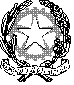 